                  TOWN OF GREENWOOD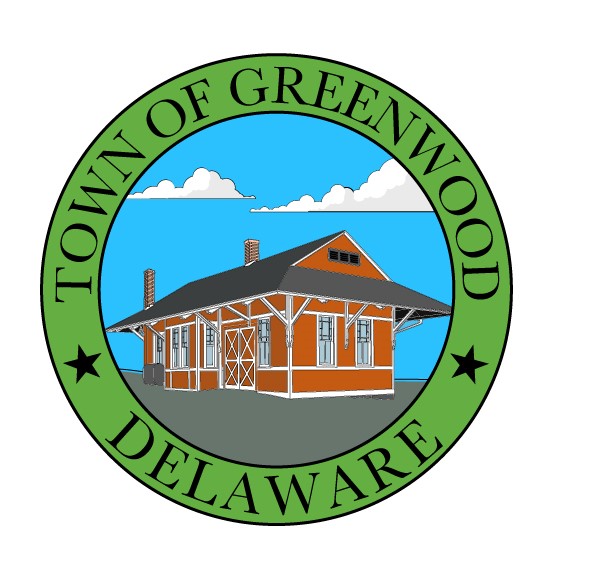 TOWN COUNCIL MEETING                             100 W. Market StreetWednesday, April 13, 2022 @ 6:30 P.M.APPROVAL OF MINUTES   Town Council Meeting Minutes March 9, 2022POLICEVerbal ReportTOWN MANAGER REPORTVerbal Report – Janet ToddOLD BUSINESSNEW BUSINESSResolution to annex Morelli property Ordinance A22A for approval with recommendations from Planning CommissionEmployee handbook revisions for adoptionDiscussion of proposed vacation carry over and comp time by Chief ThomasEXECUTIVE SESSIONExecutive session to discuss personnel matters in which the names, competency and abilities of an individual employee will be discussedDiscussion of possible litigation (29 Del. C. & Sec.10004 (b)(9).RETURN TO OPEN SESSIONDiscussion and possible action on matters discussed in executive session.ADJOURNMENTNOTES:  AGENDA SHALL BE SUBJECT TO CHANGE TO INCLUDE ADDITIONAL ITEMS (INCLUDING EXECUTIVE SESSIONS) OR THE DELETION OF ITEMS (INCLUDING EXECUTIVE SESSIONS), WHICH ARISE AT THE TIME OF THE MEETING. [29 Del. C. Sec.10004 (e)(3)].ALL ITEMS ON THE COUNCIL MEETING AGENDA ARE SUBJECT TO A POTENTIAL VOTE. AGENDA ITEMS MAY BE CONSIDERED OUT OF SEQUENCE.In accordance with 29 Del.C. §10004(e)(2), this Agenda was posted on April 6, 2022, at least seven (7) days in advance of the meeting.